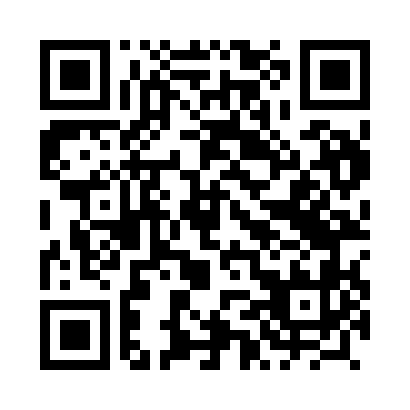 Prayer times for Male Lubiki, PolandWed 1 May 2024 - Fri 31 May 2024High Latitude Method: Angle Based RulePrayer Calculation Method: Muslim World LeagueAsar Calculation Method: HanafiPrayer times provided by https://www.salahtimes.comDateDayFajrSunriseDhuhrAsrMaghribIsha1Wed2:315:1112:445:548:1910:502Thu2:305:0912:445:558:2110:503Fri2:295:0712:445:568:2310:514Sat2:295:0512:445:588:2510:525Sun2:285:0312:445:598:2610:536Mon2:275:0112:446:008:2810:537Tue2:264:5912:446:018:3010:548Wed2:254:5712:446:028:3210:559Thu2:254:5512:446:038:3310:5610Fri2:244:5312:446:048:3510:5611Sat2:234:5112:446:058:3710:5712Sun2:224:5012:446:068:3910:5813Mon2:224:4812:446:078:4010:5814Tue2:214:4612:446:088:4210:5915Wed2:204:4512:446:098:4411:0016Thu2:204:4312:446:108:4511:0117Fri2:194:4112:446:118:4711:0118Sat2:184:4012:446:128:4911:0219Sun2:184:3812:446:138:5011:0320Mon2:174:3712:446:148:5211:0421Tue2:174:3512:446:158:5311:0422Wed2:164:3412:446:158:5511:0523Thu2:164:3312:446:168:5611:0624Fri2:154:3112:446:178:5811:0625Sat2:154:3012:446:188:5911:0726Sun2:144:2912:446:199:0111:0827Mon2:144:2812:456:209:0211:0828Tue2:144:2712:456:209:0311:0929Wed2:134:2612:456:219:0511:1030Thu2:134:2412:456:229:0611:1031Fri2:134:2412:456:239:0711:11